Name: ____________________________Exit SlipMystery sample # ____Sketch your sample, labeling key details.Make a connection between a material from the lab and your mystery sample.This sample feels like____________________.Predict whether you think this sample is: Hydrophobic	      Hydrophilic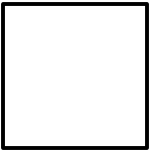 If this material were part of a plant, where on the plant do you think it would work best based on your prediction? Explain your choice.Name: ____________________________Exit SlipMystery sample # ____Sketch your sample, labeling key details.Make a connection between a material from the lab and your mystery sample.This sample feels like ____________________.Predict whether you think this sample is:Hydrophobic	      HydrophilicIf this material were part of a plant, where on the plant do you think it would work best based on your prediction? Explain your choice.